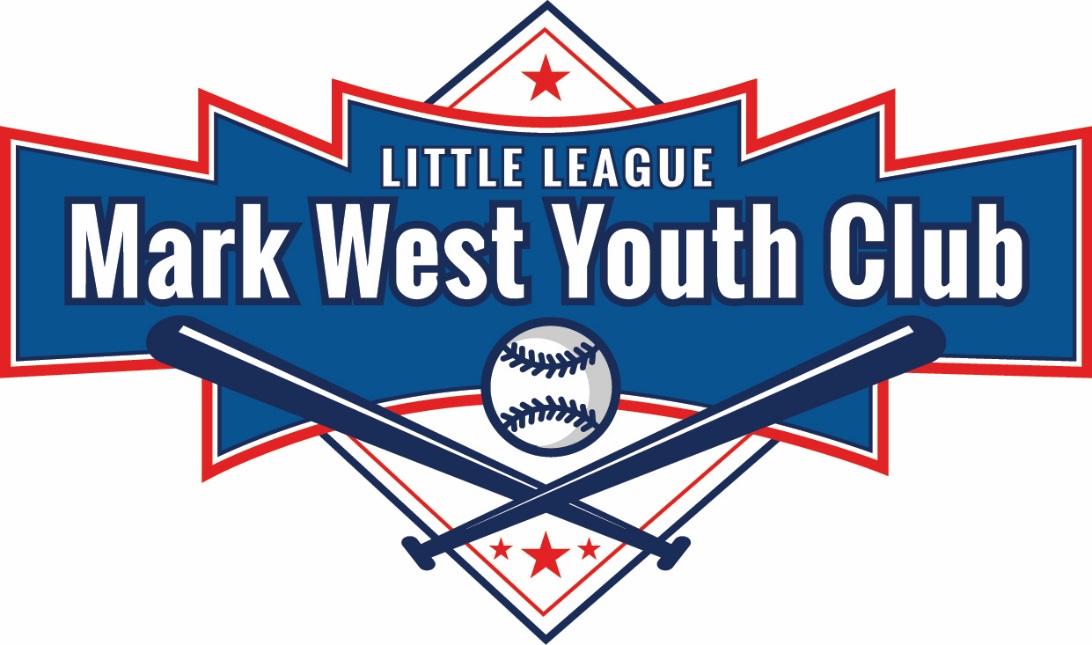 Local Rules 2020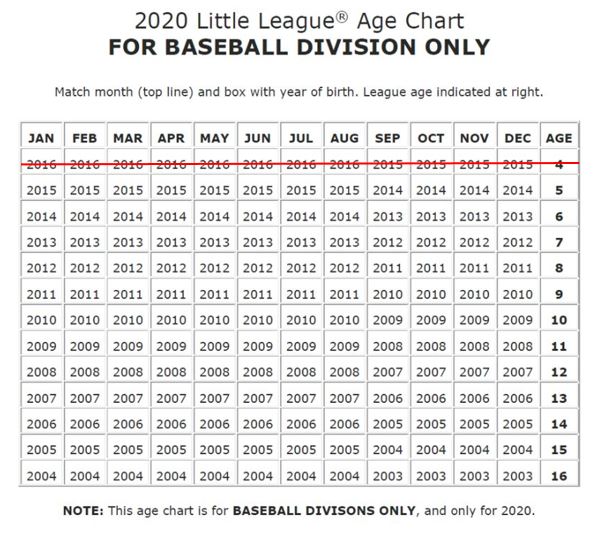 Annual Schedule of EventsThe following are approximate times for key events during the year. Consult League newsletters, the league website, or contact a Board member or team manager for specific dates each year.JanuaryIn Person Registration: January 11th & 12th at Sports Basement.Skill assessment dates for 7-14 year old will be posted on the website. FebruaryJuniors, 50/70, Majors and Minors Drafts: Attendance is limited to managers and Board members who are involved with the draft.Practices for T-Ball through 50/70 divisions start Late-February.Tryouts for Junior and Senior.Adult Umpire & Junior Umpire Clinic: Late FebruaryMarchSeason begins for T-ball through Juniors.Rules clinics, managers’ meetings, and team parent meeting.Opening Day CeremoniesAprilPicture Day & Hit-A-RamaMaySenior season begins.Hit-a-Rama Prizes/ Movie NightFall Ball on-line registration opensJuneRegular season ends. Playoffs begin see pg. Tournament of Champions: The winner of the Major League plays the winners of other local leagues.MWYCLL Minors All-Stars and other tournaments begin.July All-StarsFall Ball practice begins. August Fall Ball games begins. SeptemberElection of new Board of Directors (3rd Wednesday of September)October New Board takes office. (October 1)NovemberOnline registration DecemberIndividuals interested in managing next season must submit an application.MWYCLL Divisions of PlayThe player’s age in the following sections always refers to “league age.”  Specific rules for the various divisions of play can be found elsewhere in this handbook.  The Board reserves the right to grant exceptions to these rules on a case-by-case basis.T-Ball (Minor League Coach Pitch, Age 5-6)This division is a program primarily for young players just beginning to learn the fundamentals of the sport.  Players hit pitches from a batting tee or from a soft pitch from their Coach. The emphasis in this division is on having fun in a low-key, noncompetitive environment while developing basic skills. Players begin to learn about the rules of the game, teamwork and sportsmanship. No game scores or team standing are kept or announced. Teams field all players defensively and every player bats every time through the lineup, however, outs are enforced. Game length is 6 innings or until the time limit is reached.Pee-Wee (Minor League Machine Pitch, Ages 6-8)The emphasis in this division is on development of skills, learning the rules of the game, teamwork, and sportsmanship. A pitching machine is utilized for the entire game. No game scores or team standing are kept or announced. Game length is 6 innings or until the time limit is reached.Farms (Minor League Machine/Kid Pitch, Ages 7-9)The emphasis in this League is on development of skills, learning the rules of the game, teamwork, and sportsmanship. For the first half of the season a pitching machine is utilized for the first 3 innings. Players will pitch the 4th thru 6th inning.  After Picture Day a pitching machine is utilized for the first 2 innings.  Player will pitch the 3rd-6th inning.  Score will be kept during the game, but team standings are not posted. Game length is 6 innings or until time limit is reached.Minors (Minor League Player Pitch, Ages 9-11)The Minors Division is for the intermediate player. There is a strong emphasis on developing skills, teamwork and sportsmanship, as well as an introduction to strategy and competition. Win/loss records are now kept, and players are drafted onto teams in this division. Game length is 6 innings or until time limit is reached.Majors (Little League Division, Ages 10-12)The Majors division is for the more advanced players. Skill development, teamwork, sportsmanship and strategy are still the major emphasis, but play is on a more intense level due to the ability of those involved. Players are drafted onto teams in this division. Game length is 6 innings and there is no time limit. 50/70 (Intermediate Division, Ages 11-13)This division, introduced in 2013, provides a more challenging baseball environment for the more experienced players. Utilizing longer base paths, base-stealing and deeper outfields, this division of play is designed as a natural transition to the full-size (90ft) ball field. The rules for this division are substantively those of conventional baseball with the exception of pitching restrictions and innings played. Players are drafted onto teams in this division.Junior (Junior League, Ages 13-14) Non-High School playersThis division involves moving to a larger field (regulation 90-foot base paths and 60-foot pitching distance). The rules for this division are substantively those of conventional baseball except for with the exception of pitching restrictions and innings played. Junior league teams typically play against teams from within our Little League District rather than other MWYC teams. Senior (Senior League, Ages 14-16) High School playersIdentical to Juniors, but played by the oldest players in our league. Season begins after High School season has ended. MWYC Senior teams typically play against teams from within our Little League District rather than other MWYC teams. Section 1MWYCLL Little LeagueStructure and Organization Mark West Youth Club Little League (also known as MWYCLL OR MWLL) IS A 501(c)(3) nonprofit corporation in the State of California, chartered to operate by Little League Baseball, Inc., Williamsport, PA.  We have a Board of Directors that conducts business and operates MWYCLL under the Rules of Little League Baseball, Inc., our local Constitution and Bylaws and other rules adopted by the Board. The current Board of Directors is listed on page 2 of this handbook.Mark West Youth Club operates an instructional baseball program for boys and girls ages five through thirteen years old involving six age/skill divisions.  MWYCLL also offers a Junior League program for 13- and 14-year-olds, and a Senior League program for 14 to 16-year-olds. MWYCLL’s goal is to provide children with the opportunity to develop their skills, to learn the importance of teamwork and sportsmanship, and to enjoy playing baseball in a positive atmosphere.League Board of DirectorsThe management of the property and affairs of Mark West Youth Club Little League is vested in the Board of Directors. The Board has control of the management of the affairs of the Corporation and the power to appoint standing committees as it shall determine necessary and to delegate powers as it shall deem advisable.The Board positions are all volunteer and unpaid. The current Board (and how to contact them via e-mail) is listed on the website www.markwestbaseball.com under contact- Board of Directors. Term of service is one year. The Board generally meets monthly, following a traditional business meeting format in compliance with the Little League Operating manual, the MWYCLL by-laws, and Robert’s Rules of Order.Our FieldsMWYCLL has five fields available for our exclusive use during the season, and several other fields we share with other organizations. Mark West Fields and Maddux Fields are located behind Mark West Elementary School. Practices are held at various schools within our league boundaries. Your team manager will have information for you on where your practices and games will be held.Junior and Senior League home games and practices take place at Piner High & Schopflin Park. Away games may involve travel to other communities.Volunteer PositionsMark West Youth Club Little League relies on the volunteer efforts of many individuals beyond those who serve on the Board of Directors. There are numerous positions available for people willing to contribute time and effort but who may not want to commit to the year-round obligations of a position on the Board. Please note that all volunteers will be required to have a background check. The following are brief descriptions of some of these positions:ManagersThe Team manager is the primary individual directing team players and coaches. The manager has responsibilities beyond the playing field, including safety monitoring, communication with League Officers and team parents, and statistical reporting. A manager must sign a contract stating that they will abide by the rules of the league.Anyone interested in being a manager must submit an application (available on the web site) to the Coaching Coordinator or President by the end of registration. This deadline applies to all Divisions and all manager positions. Manager selections are open to any interested person that applies; returning managers are not guaranteed a position. Managers are selected by the League President and approved by the Board. (In accordance to Little League Rules).  A manager must complete a background check and sign a contract stating that they will abide by the rules of the league.Team CoachThe Team coach assists the manager with team activities, on and off the field. Coaches are selected by the Managers, but approved by the Board. Team ParentCommunicates with parents regarding league information, team Home Run Hut responsibilities, Hit-a-Rama, Picture Day, snacks for players, etc. (March-June)UmpireParents in all divisions who volunteer to umpire home plate or the bases. (March-July)Field CrewCommittee members assist the Facility Director in preparation and maintenance of the fields. Involves help with fieldwork days, set up for Opening Day, Tournaments, etc. Committee members needed February-June and occasionally during the off season.Tournament CommitteeCommittee members assist Tournament Director (a Board position) with tournaments. Responsibilities may involve scorekeeping, field prep, announcing games, etc. Committee members needed May-July.Fundraising CommitteeAssists Fundraising Director (a Board position) with raising funds for the league via raffles, community donations, T-Shirt sales, etc. Committee members needed January-June.Home Run Hut CommitteeCommittee members assist the Home Run Hut Coordinator to help serve in keeping the Home Run Hut running smoothly throughout the regular and post season. (January-July). RegistrationRegistration (or, “sign-ups”) is held annually on the 2nd weekend in January. All players intending to participate (including those returning to a Junior or Senior team) must register every year. Registration for players will be accepted until skills assessment begins, after which individuals desiring to play will be put on a waiting list. Dates are announced, on our league website (www.markwestbaseball.com), by email to returning players and through school announcements. Returning players may register online. Important: New players must register in person and must bring an original certified birth certificate or alternate proof of birth or alternate proof of birth date acceptable to Little League Baseball. Little League Baseball strictly enforces league boundary residence requirements, see website for details. If your residence changes to outside the boundaries of MWYCLL after you have been a member of MWYCLL you may be eligible to remain with MWYCLL if you complete a waiver form at registration.RefundsShould a player drop prior to teams being drafted or selected they will receive a 100% refund. Once teams have been drafted or selected, and a player wishes to drop, they will receive a 50% refund. No refunds are available to players who drop after the first team practice. A refund request must be made in writing to the League President and the League Treasurer. (Visit the Contact-Board of Directors page of the MWYC website for that information)Skills AssessmentSkills assessment is held shortly after registration. Players age 7 through 14 years old are given the opportunity to bat, field grounders and fly balls, throw and run in comparison with other youngsters in their age group in the presence of our Managers. All 7 through 14 year olds players, including managers’ and coaches’ children, are REQUIRED to attend one of the assessment dates. Any player who does not attend will be ineligible to play in any division. Players ages 10-12 may choose to not be drafted to the Majors division, however such election must be made in writing prior to assessments. Assessment helps ensure that all Juniors, 50/70, Majors and Minors managers have at least some knowledge of the players prior to their respective drafts.There may be circumstances that will prevent a player from attending any of the regularly scheduled skill assessment sessions. Parents of those players must contact the League Player Agent to discuss alternatives. Player Agent approval is required for any alternative arrangements.Team AssignmentsAll players will be placed on a team either by the draft system in Seniors, Juniors, 50/70, Majors and Minors Divisions; or by committee decision in Farms, Pee Wee & T-Ball Divisions. Teams in T-Ball through Farms are balanced by age, experience, and the availability of volunteer managers. MWYCLL Board of Directors We do our best, but perfect balance is neither always possible nor probable. MWYCLL Board of Directors We will not accept requests for players to be placed with a particular Coaches, Teams, Division or for players to be together on a team., except for siblings.Changes from the initial team assignments can only be made by MWYCLL officials. NO EXCEPTIONS. Neither parents nor managers may make changes without Player Agent/ Board of Directors approval.Uniforms and EquipmentMWYCLL provides players in the Minors, Majors, 50/70, Junior and Senior Leagues with a cap and a jersey. Players must provide their own undershirts, pants, belts and socks to complete the uniform. Be sure to check with the team manager about the correct color of each. Players keep their hats, but must return the jersey at the end of the season. Managers generally expect their players to return their jersey at the conclusion of the final game of the season. When players participate in post-season tournaments, uniforms will remain in the possession of the player until their play in the tournament is over. Players are advised to come to their final game prepared to turn in their uniform by bringing an extra T-shirt to wear home. If you do not return your uniform at the end of the season you will be charged to replace it.Players in T-Ball, Pee-wee and Farms receive a cap and a T-shirt, both of which they keep at the end of the season. The Board encourages T-Ball, Pee Wee and Farms players to wear baseball pants, socks & belt.The League provides the catcher’s gear for all teams in every division. Each team also has an assortment of bats, but players may use their own so long as the bats and helmets meet Little League specifications and standards. Each player should have his/her own glove. All male players must wear an athletic supporter. Male catchers must wear the metal, fiber or plastic type cup, but it is recommended that they always wear it. wear it at all times. Post-Season Play-offs, Championship Games, and TrophiesPlay-offs & Championship GamesAt the end of the regular season there are a series of playoff games to determine the champions of the Farms, Minors, & Majors and 50/70 Divisions. The Farms playoffs will include all the teams in this Division and will be a double elimination bracket with random seeding. Teams will play and advance or be eliminated until one team remains, the Division Champion. The 5 run rule is in effect for innings 1-2 (machine pitch), the 3 run rule is in effect for inning the 3rd - 5th inning, and the 6th inning is unlimited for tournament play.  Because playoff seeding is determined by random draw, the home team for each game, with the exception of the Championship game, will be determined by a coin-flip before the game.  Both managers and an independent person must be present for the coin-flip.  For the Championship game, the home team will be the team representing the Winner’s bracket.  The Minors, & Majors and 50/70 playoffs will follow similar formats and include all teams from each Division. Each team’s win/loss record at the end of the season will seed each teams place in the tournaments. In the event when two or more teams have the same win/loss record, the tie will be broken using head to head match ups first, and then runs allowed by each team through the course of the season. The Board will determine seeding format and number of teams receiving byes for the playoffs, which may vary depending on the number of teams. Teams will play in a double elimination format until a league champion is crowned. The Majors Division Champion continues on to play in the District Tournament of Champions.District 35 Inter League Committee, will decide the playoff format for 50/70, Junior & Senior Leagues prior to the start of the playing season.There is no time limit in any playoff or championship games, except for Farms (No inning shall start after 2 hrs). There shall be no ties in playoff or championship games.  If a game is tied after six innings have been completed, it shall continue until the tie is broken.TrophiesTrophies are awarded to players, managers, coaches and sponsors of the 1st and 2nd place teams in each division that have championship games. All T-Ball & Pee-wee players will receive a trophy. Farms players will receive a participation medal. All players, managers and coaches receive a Little League participation pin.All-Star TournamentsLittle League sanctioned All-Star teams are selected for the Seniors, Juniors, 50/70 & Majors Divisions.Major players are chosen to three distinct teams: Age 10 All-Stars; Age 11 All-Stars; and Age 12 All-Stars. Players for these three teams are chosen primarily from the ranks of the Majors Division, although, if the need arises, 10- year-old Players from the Minors Division may be selected to their respective-age All-Star teams. Mark West also selects players to a non-sanctioned All-Star team in the Minors divisions. All players are selected to these All-Star teams by Division Managers at the conclusion of the regular season.Should the MWYCLL Board of Directors at its sole discretion, decide that adding an additional player to an All-Star team may be beneficial to that All-Star team, the All-Star team Manager will nominate three (3) additional player candidates from which the MWYCLL Board of Directors will choose one player to be added to an All-Star team roster. Section 2Local RulesPlaying the GameExcept as amended and/or supplemented below, the current edition of the Official Regulations and Playing Rules shall be the final authority for conducting Mark West Youth Club Little League, 50/70 Intermediate, Junior League, and Senior League games.  All Board Members and managers have copies of the Official Regulations and Playing Rules.  These local rules are subject to District and national Approval.GeneralThe Home team shall be responsible for providing the Official Scorekeeper in all leagues where scores are recorded, including pitch counts (Farms and up).MWYCLL will try to assign and provide volunteer umpires for Farms, Minors, Majors and 50/70 Divisions.  Lower Divisions of play are “officiated” by the Managers. The Home team shall provide the plate umpire with three (3) new balls prior to the start of the game.Home teams shall be responsible for field preparation prior to the game and visiting teams shall be responsible for post-game maintenance, including trash pickup.Both teams shall take infield practice for a maximum of ten minutes each.  The visiting team shall take infield practice first and shall be off the infield no later than fifteen minutes prior to game time.  The home team may begin its infield practice as soon as the visiting team leaves the field.Games may begin prior to the scheduled start time by the mutual agreement of the managers if the required players, managers, coaches, scorekeepers and umpires are present and ready.The official starting time of the first game in each division shall be when the umpire puts the first pitch into play thrown to a batter.All players age 7-14 must attend assessments.  Any player not attending assessments will be ineligible for any level of play, without Board of Directors approval.A player who misses 4 consecutive games will be removed from the team’s roster.  A player that has been unable to play because of injury for seven or more days must have a release signed by his/her doctor before returning to play.       After teams have been determined, if a player on a Juniors, 50/70, Majors or Minors team             withdraws from the league, the vacancy on that team’s roster must be filled by calling up               player from the league at the next lower level (if there is no wait list). A player can refuse               to be called up to a higher-level league- if they do so, they will be ineligible to be called   up at any time later in the season. No player moves will be made in the last two weeks of the regular season. Each team must may have one manager and two (2) adult coaches. All teams must have at least one adult coach in the dugout or on the bench with the players at all times.  (See exception for Farms Division) Any manager, coach, spectator or player ejected from a game, the incident shall be reviewed by the Grievance Committee; which may impose additional penalties, including suspension for the next game or for the remainder of the season.  Any manager, coach, or spectator who verbally or physically abuses a Junior umpire (a child who is umpiring) will be suspended for a minimum of three games or whatever the Grievance Committee deems appropriate. Games lost due to poor weather, or other causes will be reported to the Division Commissioner who will then ask the Scheduling Coordinator to provide a possible make-up game date. No practices or practice games shall take place with players in uniform, in any level or any division. Failure to comply will result in firm discipline by the Board of Directors.  At no time should an adult or non-player warm up a pitcher during a game. If the catcher             is not ready to warm up the pitcher when required, the pitcher will warm up with a player             on the bench or a position player (eg. 3rd baseman) until the pitcher is ready.  If the bench             player/ position player warms up the pitcher from behind home plate in the squat, he/she             must wear a mask, cup and use a catcher’s mitt.Local RulesT-Ball Local Rules (Ages 5-6)Except for the following rules, Little League Rule Book will govern T-Ball.The FieldBase Distance is 50 feetOutfield perimeter is 90 feet.  Cones designating foul lines and the outfield perimeter line will be positioned 90 feet from home plate prior to the start of the game.  Fly balls hit over the cones at the outfield perimeter line are home runs.  A ball rolling or bouncing beyond the outfield perimeter line shall be a ground-rule double.Only designated coaches can be on the field for instructional purposes.Batting, Pitching, Base-runningThe game will be played using a Tee.  The defensive team will provide an adult coach to put the ball on the Tee.  The first half of the season will be played off of the Tee, the second half of the season will be Coach pitch from his/her knee.The batter will be allowed 5 pitches.  If after 5 pitches without successfully hitting the ball, the batter will use a batting “tee”.After three (3) outs at the bases, the bases will be cleared.A team will retire only after it has batted through its entire lineup.No infield fly rule.No leading off or stealing (runner will be sent back).No sliding.  Runners can overrun the base without penalty.Play is over when player-pitcher has the ball at the pitching mound area (the player pitcher does not pitch – he/she is the fielder who plays the pitcher position. THERE ARE IS NO COMPOSITE BATS ALLOWED; HANDLE OR BARREL Length of Game/Time LimitationsGame will be 6 innings.  However, no new inning shall begin after one (1) hour and 20 minutes of play.Local RulesPee-Wee Division Local Rules (Ages 6-8)Except for the following rules, Little League Rule Book will govern Pee-Wee.Only six-year olds players who have played T-ball before can play in the Pee-wee Division.The FieldBase distance is 50 feet.Outfield perimeter is 90 feet.  Cones designating foul lines and the outfield perimeter line will be positioned 90 feet from home plate prior to the start of the game.  Fly balls hit over the cones at the outfield perimeter line are home runs.  A ball rolling or bouncing beyond the outfield perimeter line shall be a ground-rule double.Only designated coaches can be on the field for instructional purposes.Batting, Pitching, Base-runningThe game will be played using a mechanical “lever-type” pitching machine. The defensive team will provide an adult coach to operate the pitching machine.  The batter will be allowed 5 pitches.  If after 5 pitches without successfully hitting the ball, the batter will hit off the Tee.After three (3) outs at the bases, the bases will be cleared.A team will retire only after it has batted through its lineup, regardless of the number of outs made.No infield fly rule.No leading off or stealing (runner will be sent back).No sliding.  Runners can overrun the base without penalty.Runners may advance one base on an overthrow.The adult coach operating the pitching machine must make sure players are in position and ready prior to delivering a pitch.  The coach must try make an attempt to stay out of the line of play.  If a batted ball contacts makes contact with the adult coach or pitching machine, the batter is awarded 1st base and all runners advance one base.When the pitching machine is in use, there will be a “Pitching Machine Zone” (or PMZ) on the field defined by the diameter of the mound, extending upward to the top of the pitching machine.  A batted ball that passes through the PMZ will be considered a dead ball and a ground rule single.  Runners will advance one base.Play is over when player-pitcher or adult pitcher has the ball at the pitching mound area.  The player-pitcher must hold onto the ball; if he/she throws the ball to a player other than the adult pitcher, the ball is still live. THERE ARE IS NO COMPOSITE BATS ALLOWED; HANDLE OR BARREL Length of the Game/Time LimitationsGame will be 6 innings.  However, no new inning shall begin after one hour and 20 minutes of play.Local RulesFarms Local Rules (Ages 7-9)Except for the following rules, the Little League Rule Book will govern the Farms Division.GeneralOnly players who are league age 7-9 are eligible to play in this division. Score will be kept during the game by the home team scorekeeper but no standings are kept. during the regular season. Each player shall play a maximum of 3 innings at any position (the outfield is considered one position) ** Pitchers and Catchers follow Little League Rules and Regulations. Violation of this rule will result in a one (1) game suspension.  No player shall be on the bench for more than one (1) consecutive inning.No more than 3 outfielders allowed on the field. A player may not be on the bench for more than two (2) innings in a game until all other   	players have been on the bench for two (2) innings.A 5-run rule per inning is in effect while using the pitching machine.A 3-run rule per inning is in effect during innings with player pitch.The side is retired after 3 outs are made, or when the offensive team scores 5 runs in a machine pitch inning/ 3 runs in a player pitched inning, Whichever comes first. Score & pitch counts are kept during the game and reported; but team standings are not posted. The home team supplies the adult mediator when all junior umpires are used. (Home Team Scorekeeper is the Adult Mediator)No infield fly rule.The FieldBase distance is 60 feet.Coaches may only be on the field in the coaches’ box or while operating the pitching machine. Batting, Base-runningThere is no stealing 2nd & 3rd base during the first half of the season. Stealing 2nd and 3rd base is allowed after the mid-season break., but runners cannot leave the base until the ball hits the backstop. A player can only steal 2nd & 3rd base during an inning of player pitch.Players are not never allowed to steal home base.Players are allowed to slide throughout the entire season. PitchingA pitching machine will be used throughout the first three (3) innings of the game. The last three (3) innings of the game shall be player pitch. After Picture Day, a pitching machine will be used throughout the first two (2) innings of the game. The last four (4) innings of the game shall be player pitch.  The offensive team will provide an adult coach to operate the pitching machine. (See 4th Coach Waiver)In case of pitching machine equipment failure, each team will designate its own adult pitcher.•	Umpire may call balls and strikes from behind the plate or behind the pitcher and are encouraged to have a wide strike zone.  When using the pitching machine, the umpire should call “No Pitch”, if in his view the pitch is not hittable by the batter.  During machine pitch, the batter is limited to three swinging strikes, or five total hittable pitches.  If the batter hits a foul ball on a third strike or fifth hittable pitch, he or she receives an extra pitch.When using the pitching machine, there will be a “Pitching Machine Zone” (or PMZ) on the field defined by the diameter of the mound, extending upward to the top of the pitching machine.  A batted ball that hits the pitching machine or comes to rest on the mound, will be considered a dead ball and a ground rule single.  Runners will advance one base. The adult coach operating the pitching machine must make sure players are in position and ready prior to delivering a pitch.  The coach must try make an attempt to stay out of line of play.  If a batted ball contacts makes contact with the adult coach or pitching machine, the batter is awarded 1st base and all runners advance one base.Player positioned next to adult pitcher or pitching machine is classified as the pitcher.  The play is over when the pitcher has the ball on the mound area.  Runners who are heading for a base when the pitcher receives the ball are entitled to try to reach that base at their own risk.Any manager who violates minimum play, maximum position play or maximum pitching rule will be reviewed by the Grievance Committee for potential disciplinary action. Penalties for a second offense will be harsher, including the potential for expulsion from the league after a review from the Grievance Committee.Length of Game/Time LimitationsSix innings shall be the length of the game and no new inning shall begin after (1) one hour and 45 minutes of play. A new inning is started at the time the visiting team makes the 3rd out or the home team scores the maximum allowed number of runs in the bottom half of an inning, whichever comes first. Local RulesMinors Division Local Rules (Ages 9-11)Except for the following rules, the Little League Rule Book will govern the Minors League Player Pitch Division.GeneralThe Draft for Minor players will be conducted a few days after the Majors draft.  All players, ages 9-11, which were not selected in the Majors draft are eligible for the Minors Division.  If it is a 10 year olds player first year of playing Little League baseball, they must play in the Minors division for 1 year prior to moving up to Majors. Team names will be selected by managers.  The draft for Minor players will be conducted according to “Plan B Optional Draft” of the “Operating Manual”. Order of the draft is decided by a drawing.  The draft process will be serpentine, in which the team listed first having the first draft choice in the odd number rounds and the last choice in the even numbered rounds.  The child options as well as sibling options are governed by the draft process as outlined in the Operating Manual. There shall be NO “10 Run Rule”.A maximum of 5 runs may be scored per team per inning through the first 4 5 complete innings.Six innings shall be the length of the game and no new inning shall begin after (2) two hours of play. The 5th and 6th innings are declared “open innings” where there will be no limit as to the number of runs a team may score in those innings.Each player shall play a maximum of 3 innings at any position (the outfield is considered one positions). ** Pitchers and Catchers follow Little League Rules and Regulations.    Violation of this rule will result in a one (1) game suspension.  No player shall be on the bench for more than one (1) consecutive inning.No more than 3 outfielders allowed on the field. The Home team supplies the adult mediator when all junior umpires are used. (Home Team Scorekeeper is the Adult Mediator)Any manager who violates minimum play, maximum position play or maximum pitching rule will be reviewed by the Grievance Committee for potential disciplinary action. Penalties for a second offense will be harsher, including the potential for expulsion from the league after a review from the Grievance Committee.The FieldBase distance is 60 feet.  Pitching mound is 46 feet from Home plate.PitchingPlayers will pitch throughout the game.  Pitching Rules will be governed according to the Little League Rules and Regulation Book.Local RulesMajors Division Local Rules (Ages 10-12)Except for the following rules, the Little League Rule Book will govern the Little League Majors Division.GeneralThe Draft for Major players will be conducted a few days after the 50/70 draft. All players, ages 10-12, who were not selected in the 50/70 draft are eligible for the Major Division.  The Draft for Major players will be conducted according to “Plan B Optional Draft” of the “Operating Manual”.  Team names will be selected by managers.  Order of the draft is decided by a drawing.  The draft process will be serpentine, in which the team listed first having the first draft choice in the odd number rounds and the last choice in the even numbered rounds.  10 year olds players being drafted into the Majors Division will be required to have played at least one year in the Minors 9-11 Division.  The child options as well as sibling options are governed by the draft process as outlined in the Operating Manual.Pitching rules will be governed according to the Little League Rules and Regulations Book.The use of a “10 Run/15 Run Rule” shall be used in accordance with the Little League             Rules and Regulations.There is no time limit for Majors games.All substitutes must enter the game by the beginning of the top of the 4th inning.       Any manager who violates a minimum play rule or maximum pitching rule will be reviewed by the Grievance Committee for potential disciplinary action. Penalties for a second offense will be harsher, including the potential for expulsion from the league after a review from the Grievance Committee.FieldBase distance is 60 feet.  Pitching mound is 46 feet from the Home plate.Local Rules50/70 Division Local Rules (Age 11-13)The 50/70 Division will follow the rules outlined in the Official Regulations and Playing Rules of 50/70 League Baseball and the Local Game Rules in this handbook.  Inter-League is governed by the By-Laws approved by District 35 Inter-League Committee.GeneralThe draft for 50/70 division players will be conducted according to “Plan B Optional Draft” of the “Operating Manual”. Team names will be selected by managers.  Order of the draft is decided by a drawing.  The draft process will be serpentine, in which the team listed first having the first draft choice in the odd number rounds and the last choice in the even numbered rounds.  12 year olds players being drafted into the 50/70 Division will be required to have played at least one year in the majors 10-12 Division.  Child options and sibling options are as provided in the Operating manual.There is no on deck batterFieldBase distance is 70 feet.  Pitching mound is 50 feet from the Home plate Local RulesJuniors (Age 13-15) and Seniors (15-16)The Junior and Senior Leagues will follow the rules outlined in the Official Regulations and   Playing Rules of Junior & Senior League Baseball and the Local Game Rules in this handbook.  District 35 Inter-League is governed by the By-Laws approved by District 35 Inter-League Committee. Section 3More Essential InformationPool PlayersThe Player Pool is a list of players already signed up on teams that want to play more games during the season.  These players make themselves available to other MWYCLL teams that may need a player to temporarily fill a roster spot due to injury, illness, or other absence.  Players will wear their standard uniform from the team they are on.  Pool players can only play in the same Division that they are already rostered to.  Pool players cannot pitch.  The Player Agent will keep the list of interested players.  Players are placed on a list on first-come, first serve basis.  The first player on the list would be offered the first opportunity to play.  The second player on the list is offered the next opportunity, etc.  The Player Agent will call the player to notify them of game time and location.  Managers may not request a specific player. A manager can only request a pool player if the team has less than 9 players. A maximum of 2 pool players can be requested. Make-ups, Resuming Ties and Rescheduling GamesIt is the policy of the League to make up games that are postponed because of weather in all divisions, if at all possible. Refer to the Local League Rules section of this manual for information on when makeup games will be scheduled.  All cases of scheduled games that are not played because one or both teams were unable to place the required number of players on the field, they are subject to forfeit.  These games are not rescheduled.  If neither team has the required number of players, both teams are credited with a loss.  Replacement of PlayersThis rule pertains to all divisions in the league, except in the last two weeks of the regular season.  A manager who has lost a player (due to injury, moving away, or quitting) from his/her team has 7 days to draft a player up to their team.  (Note: Majors, 50/70, Juniors & Seniors teams must always have a min 12 players on the roster at all times).A manager must notify the player agent within 24 hours of the loss of the player; failure to do so will result in the player agent assigning a player to said team.  The Player Agent will provide the manager 3-5 names from which the manager will find one replacement player.  Under no circumstance should the manager of the team who lost a player personally contact a potential player or their parents, doing so will result in the Player Agent assigning a player to said team.  If on the 7th day no player has been drafted up, the player agent will assign a player to the team.In accordance with the Official Little League Rules, a player who quits a team is ineligible for further play with any team for the remainder of the season.  The player cannot quit and then go on a waiting list to be reassigned to another team.General Field Preparation and CareParents are often asked to help prepare and maintain the fields before and after each game.  It is extremely important that these tasks be done correctly.  The Home team will prepare and dress (rake and ,drag, and water) the field before each game.  Visiting team will rake, and drag and water the mound field after each game.  Use the following techniques when preparing the fields:Use a short rake and rake down, not across, the line on the base paths.Don't use the drag at home plate or on the mound; use a big rake.Don't drag within about a foot of the grass.  If you do, the infield dirt will be pushed onto the grass.  Similarly, lift rather than pull the drag off the field to reduce tendency for the dirt to pile up at the edge of the grass.No children are to operate any lawn mower, golf cart or ATV. (Adults only)When appropriate, water the infield dirt before the game to minimize blowing dust during the game.Lining the FieldUse the frame from the equipment shed and trace around it to mark the 3'x6' outline of the batter's box on each side of home plate for Majors and below. The 50/70 is 4x6.  The outer edge of the inside part of the frame should be 4" (6” for 50/70) away from the side of home plate.  See the diagrams in the Official Regulations and Playing Rules Book and at the back of this handbook.  Remove the frame and chalk just inside and flush with the tracing using the chalk dispenser. Bring the string line from the equipment shed.  Place one end of it at the back point of home base.  Unwind the string as you walk past first base to the start of the outfield grass.  Pull the string taut and position it so that it is flush with the outside edge of first base.  Starting near home base where the string intersects the chalk of the batter's box, roll the chalk dispenser down the string so that the right edge (foul territory side) of the chalk line is flush with the string.  Continue past first base with the chalk dispenser until you reach the outfield grass.  See the diagram on page 16 of this handbook.  Repeat down the third base line.After the GameEach team shall go to the area next to its dugout and gives the other team a cheer (e.g., "2-4-6-8, who do we appreciate…").  The players, managers and coaches of each team will then form lines and each line will pass the other team's line near the pitcher's mound.  Each person on a team shakes hands with everyone from the opposing team.Each team will police its dugout and grandstands area after each game to clean up all trash.  Encourage your spectators to help. Both teams are responsible for dumping the small trash cans into the large dumpsters and securing them in the designated location after evening games and the last game on Saturday.Neither manager shall leave an evening game or the last game on Saturday until they have ascertained that all trash and equipment used for their field is put away in the proper location.The last two managers remaining at the ball fields either at Mark West or Maddux shall NOT leave an evening game or the last game on Saturday until all volunteers working in the Homerun Hut (Snack Shack) have closed the Hut and made it safely to their vehicles.The Role of ParentsThe parents of millions of Little Leaguers combined with their youngsters, league officials, umpires, managers, coaches, auxiliary members and countless volunteer agencies, including sponsors, represent an imposing cross section of this nation. Parents should accept the fact that they must shoulder responsibility and take initiative to make the local program successful. Little League is not a club in which membership implies babysitting benefits and entertainment privileges.Practically speaking, Little League is an adult volunteer work project constructed, supervised and assisted by parents who desire to make its benefits extend to their children. Each parent should join in the total effort. There is a place and a job to do for all. The burden of operating the League should not fall on a few. The parent who shirks this responsibility cannot, in turn, expect others to assume the burden.Everyone in MWYCLL is a volunteer. Over many years, many individuals have worked hard at creating a great program. We still need to improve our fields and facilities and maintain the fields and program that we have. Your support of and help with the Home Run Hut (snack bar) and our other fund-raising projects is essential. If we don’t have the volunteers, there could be no Little League, or at best, an inferior program.MWYCLL needs your help. Please accept your responsibility to help our League function. Find a way you can help; please volunteer, don’t wait to be asked. We welcome all help.One parent volunteer position on each team deserves special mention: The Team Parent. This is the contact person for communications between the Board, the team, the manager and the other parents. He/she is responsible for notifying parents and getting commitments from volunteers for Home Run Hut duties, photo day/ Hit-a-Rama, etc. He/she notifies parents of any special information the Board and/or manager requests to be passed on (he/she works with the manager to schedule scorekeepers and team refreshments and keeps records of parents’ participation.)Information for ParentsHelp your team’s manager plan for the games by notifying him/her if your player will not make a practice and/or more importantly, a game. It would be helpful to let your manager know two weeks in advance if your player will miss a game because of a vacation, or as soon as possible due to illness or last-minute plans. The League recognizes the need to minimize the conflicts between game schedules and holidays, school vacations and other special events. From year to year, weather, school calendars and other obligations sometimes require that games be scheduled on dates that some would consider inconvenient. We recommend that you have your child take responsibility for notifying his/her manager that he/she will not be at a practice or game, even after the fact if your child forgets to notify the manager in advance. We ask that you follow through and make sure your child does notify the manager.Another problem that managers face is a parent using baseball as part of their means to discipline a child. This is a tricky problem. Most of us have been tempted to do this when baseball seemed to be the only thing that mattered to our children. However, keeping your child from participating on a certain day as a punishment is not only punishing your child, but 11 other players as well. We ask you to seriously consider the broad impact of using prohibition from participation as a punishment before choosing to do so.Support Our Sponsors and AdvertisersPlease remember to say thank you to our sponsors and advertisers. As you will note when you look at our budget, the support Santa Rosa’s business community gives MWYCLL is a very important part of our program. We need you to express your gratitude in person.Whenever you patronize one of our sponsors be sure to say, “Thank you for your support of Mark West Youth Club.” This may feel awkward at first, but you will find that once you’ve said it a few times that it is easy. If a sponsor has a business that you use only occasionally, e.g., realtor or contractor, please be sure to consider getting a bid from them when you do need those kinds of goods or services, and don’t forget to mention MWYCLL.Sponsor Information Fence Sponsor: $500.00* • 	Outfield fence sponsor sign (42”x84”), Sponsorship recognition on the Mark West Youth Club website, Commemorative Plaque from Mark West Youth Club Little League Team Sponsor: $400.00* • 	Name on back of team jerseys, Sponsorship recognition on team page of Mark West Youth Club website, Sponsorship announcement with team during Opening Ceremonies, Commemorative Plaque from Mark West Youth Club Little League Hit A Rama Sponsor: $300.00* • 	Target Sponsor Sign (36”x48”), Sponsorship recognition at the facility for the 2020 season, Commemorative Plaque from Mark West Youth Club Little League Complete Package Sponsorship: $1,000.00 • 	Includes Fence Sponsor, Team Sponsor, and Hit A Rama Sponsorship packages combined *Two (2) sponsorships combined will receive a $100.00 discount from the total amount due.The sponsor may select a team they would like to sponsor on a first come-first serve basis. Every effort is made to accommodate a sponsor’s request. Important InformationPlayer ConductPlayers are expected to consistently exhibit good sportsmanship. Teams may chatter on the field and in the dugouts, but may not yell the words “Swing” or “Strike”, or use language which will in any manner refer to or reflect upon opposing players, an umpire or spectators. Profanity is not allowed.Our umpires are all volunteers and deserve your respect for doing a difficult job. You are not allowed to question an umpire’s decision. Your manager will know when he can appeal or file a protest. Judgment calls, such as whether a pitch is a ball or a strike, whether a runner is safe or out, or whether a ball is fair or foul, are final. No player, manager, or coach may object to judgment decisions. If you verbalize or use body language to make known your disagreement, or throw a bat or helmet in anger, the umpire has the authority to eject you from the game.  Players who are ejected are required to discuss the circumstances with the Grievance/Disciplinary committee, and may be subject to further disciplinary action by the manager and/or League.Players must remain in the dugout unless participating in the game or preparing to enter the game. The only exceptions are to get a drink of water or to use the bathroom.  Players may not visit the snack bar during the game or bring food into the dugout.Spectator BehaviorAlcoholic beverages are not allowed at our games or practices. Our fields are on school or park property where the consumption of alcoholic beverages is against State law. The use of tobacco products is prohibited on all fields.  This includes cigarettes, chewing tobacco and extends to E-cigarettes. Dogs are not allowed on school grounds (exception service dogs). We ask that you make the effort to ensure that your trash (and others’) gets placed in the trash containers. You will be asked to help the players clean up the area surrounding the field after each game. Spectators are not allowed on the field or in the dugouts during a game. Similarly, managers, coaches and players may not address or mingle with spectators, nor sit in the stands during a game they are participating in.Letter of Warning, Ejections & Suspensions:The MWYCLL will not tolerate breaking of any Little League or Local Rules.This rule is in accordance with the Official Little League Rule book (Rule 4.07) and has been adopted by the Board or Directors. It applies to all managers, coaches, players, umpires, and parents for the entire season. Receipt of this handbook is considered a written warning and violation of the above will result in the following consequences: First Offense – A mandatory suspension for the next scheduled game. Subject to review by the grievance committee. Second Offense – A mandatory suspension for the next two (2) scheduled games. Subject to review by the grievance committee.Third Offense – A suspension for the remainder of the season.The Board may impose additional penalties, as it deems appropriate. In particular, any manger, coach, or spectator belittling or badgering a Junior Umpire will receive a minimum of a three game suspension.What Parents Should Know About Little League InsuranceThe Little League insurance program is designed to afford protection to all participants at the most economical cost to the local league. It can be used to supplement other insurance carried under a family policy or provided by a parent’s employer. If there is no other coverage, Little League insurance (which is purchased by the league, not the parent) takes over and provides benefits for all covered injury treatment costs, less a $50 deductible, up to the maximum stated benefits.This plan makes it possible for Little League to offer unmatched, low-cost protection with assurance to parents that adequate coverage is always in force at all times during the season. If your child sustains a covered injury while taking part in Little League Baseball, here is how the insurance works:File a claim initially under your insurance carried by the family. Should your family insurance plan not fully cover the injury treatment, the Little League Insurance Policy will help pay the difference, less the $50 deductible, up to the maximum stated benefit. This includes any deductibles or exclusions in your own insurance.  If your child is not covered by any family insurance, the Little League insurance Policy becomes primary and will provide benefits for all covered injury treatment costs, less the $50 deductible, up to the maximum benefits of the policy.Treatment of dental injuries can extend beyond the normal 52-week period. If dental work must be delayed until the child is older. Benefits will be paid at the time treatment is given, even though it may be some years later. We hope this brief summary has been helpful in giving you a better understanding of an important aspect of the operation of the Little League insurance program. It should be noted that if a player or adult violates a Little League Rule or Regulation, such as a catcher who fails to wear the required equipment or a coach who warms up a pitcher, and that player or adult is injured, he/she will not be covered by Little League insurance.Use of Personal PropertyLittle League does not permit the use of personal property for practices of any type. Our accident, liability and theft insurance covers designated fields and facilities only.  Any violation of the policy by any Manager or Coach is subject to review and possible action by the Board of Directors. Practice schedules are designed so that each team has the same amount of practices, therefore not giving one team an advantage over another team.ParkingAll parking at or around any and all sites where MWYCLL teams’ practice and play is at your own risk. The League does not pay for broken windshields or other damage incurred as a result of batted or thrown baseballs or similar actions. Be careful not to block gates or other access that may be used by emergency vehicles.Emergency ProceduresIn the event of earthquake or disaster, all divisions will follow these Emergency Procedures. The safely of the players comes first. At all locations, managers will stay with all players until a parent or guardian picks them up. No player will be left unattended.Mark West and Maddux FieldsManagers and coaches will be responsible for all players. They will escort all players to the Majors outfield at the Mark West Fields.All School Fields; Piner HSManagers and coaches will be responsible for all players. They will escort all players to the center of the outfield where not telephone lines or trees could come down.Concerns and ComplaintsLetters expressing concern or complaint should be sent to: MWYCLL, PO Box 6799, Santa Rosa, CA 95406. Please send a copy to the League President and to the Secretary. Managers are not given names of parents or players who have sent notice of complaint. The Executive Committee reviews all complaints.MWYCLL Sexual Harassment PolicyIt is the policy of the Mark West Youth Club Little League that all of the parties involved in the operation of the chartered Little League Baseball program will provide an operational environment that is free of all forms of discrimination including incidents of sexual harassment. No individual shall be subjected to verbal or physical sexual behavior. Sexual harassment shall be considered as misconduct, and may result in the application of appropriate corrective action up to and including dismissal. Any allegations of sexual harassment will be taken seriously and contact with appropriate law enforcement authorities will be made as warranted.DefinitionSexual harassment is unwelcome, unsolicited behavior of a sexual nature, which creates a hostile environment in the mind of the person whom the behavior is directed towards. Sexual harassment can occur independent of the intent of the person doing it. What is important is how the person it’s happening to perceives it – the eye of the beholder defines it.Examples of sexual behavior could include but are not limited to the following:Unwelcome behaviorMaking suggestive or provocative comments of sexual nature and/or displaying sexual             visionsSuggestive looks or leeringCreating an intimidating, hostile or offensive operational environmentWhat may seem like “just a joke”, “just having fun”, or a “compliment” to one person may make someone else feel threatened or unsafe. Remember all touch is not sexually abusive. Many young athletes need comfort, reassurance, and support. However, you should remember the following:Be respectful of a person’s personal boundaries and comfort levelPublic (done in front of others), not “secret”Nurturing, not “sexualized.”On the other hand, touch which can be considered sexual in nature, and therefore an issue, might include:Fondling instead of a hugGrabbing instead of friendly tapSeductive stroking of various part of the bodyReport ProceduresIf any complaint or allegation of sexual harassment/misconduct becomes known to you at any time, before, during or after the season, you should immediately report it to the President of Mark West Youth Club Little League.Application of insurance in the event of an accusationWhile the Mark West Youth Club Little League might have liability or Directors and Officers Insurance for the vicarious liability of its managers and coaches, the accused perpetrator will not. The accused could be forced to seek independent counsel for any civil actions brought against them.MWYCLL Concussion Injury PolicyIn the event a Player is suspected of sustaining a concussion or head injury while engaged in a baseball activity that Player is to be removed from the activity immediately and shall not be allowed to return to the activity for the remainder of that day. The Player may not return to the activity until he or she is evaluated by a licensed health care provider who shall provide written clearance for the Player to return. Once each season, a concussion and head injury information sheet shall be signed and returned to League officials by the Parent or Guardian of record for each Player active in the League for that season.2020 Bat RulesRule 1.10 The bat must be a baseball bat which meets the USA Baseball Bat standard (USABat) as adopted by Little League. It shall be a smooth, rounded stick, and made of wood or of material and color tested and proved acceptable to the USA Baseball Bat standard (USABat).LittleLeague.org/batinfo.Tee Ball:Under the USABat standard, certified Tee Ball bats (26" and shorter) will feature the USA Baseball mark and text which reads ONLY FOR USE WITH APPROVED TEE BALLS. All Tee Ball bats must feature the USA Baseball mark and accompanying text. Tee Ball bats that were produced and/or purchased prior to the implementation of the new standard can be certified using an Approved Tee Ball Sticker via the USA Baseball Tee Ball Sticker Program (USABaseballShop.com) beginning September 1, 2017.Minor/Major Divisions:NOTE: Solid one-piece wood barrel bats do not require a USA Baseball logo.Intermediate (50-70) Division and Junior League:NOTE: Solid one-piece wood barrel bats do not require a USA Baseball logo.Senior League:Mark West Youth ClubBoard of DirectorsPresident: Kevin WoodVice President: Cliff WalkerPlayer Agent: Kristi WillisSecretary: Denise WhitmireTreasurer: Angela JolliffInformation Officer: Krista CordozaSafety Officer: Sid AndreisCoaching Coordinator: Mike WillisRegistrar: Courtney Ploos van AmstelCo-Homerun Hut Coordinator: Jennifer Carroll & Michelle CookSponsorship Coordinator: Jay StrinisteCo-Hit-a-Rama Coordinator: Michelle Cook, Kristi Willis & Krista CordozaCo-Scheduling Coordinator:  Bob Greene & Darin PhelpsCo-Equipment Director: Cliff Walker & Christine GonzalezField Maintenance Manager: Rich Thomas & Cris CordozaField Permits: Gabe JohnstonUmpire in Chief: Kevin Wood50/70, Juniors & Seniors Commissioner: Cliff WalkerMajors Commissioner: Jason Black & Ian HumberMinors Commissioner: Farms Commissioner: Tee Ball & Pee Wee Commissioner: Little League Pitch CountsIn an effort to protect young players from the potential of repetitive-motion injuries to their arms, Little League Regulations have established the following maximum Pitch Counts for Players in ALL Little League divisions of play:In addition to these maximum daily pitch limits, Little League Regulations proscribe minimum Days of Rest between a players pitching sessions:Players Ages 14 & UnderPlayers Ages 15 & UpLeague Age   Maximum Pitches17-18105 Pitches per Day13-1695 Pitches per Day11-1285 Pitches per Day9-1075 Pitches per Day7-850 Pitches per Day# of PitchesDays of Rest66+4 Calendar Days51-653 Calendar Days36-502 Calendar Days21-351 Calendar Day1-200 Calendar Days# of PitchesDays of Rest76+4 Calendar Days61-753 Calendar Days46-602 Calendar Day31-451 Calendar Day1-300 Calendar Days